Veilingcatalogus: Nr. 218Nederlandse Filatelisten VerenigingS K A N D I N A V I Ë.www.nfvskandinavie.com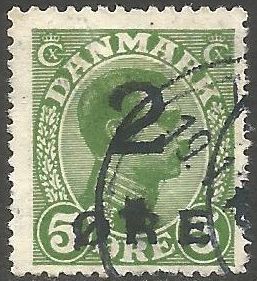 Bijeenkomst en veilinglocatie: De BronVogelplein 1, 3815 GV Amersfoort.AFZENDER:Veilingmeester NFV SKANDINAVIËH.P. BurgmanSpechtstraat 701021 VW AmsterdamTel.: 020 632 90 18E-mail - Alleen voor veiling gerelateerde vragen en biedingen: henk.burgman3@gmail.comPlaats van de veilingDeze veiling wordt gehouden tijdens de bijeenkomst in KerkcentrumDe Bron, Vogelplein 1, 3815 GV te Amersfoort,en wel op 8 juni 2024. Aanvang veiling ca. 14.00 uur.Omschrijving van de kavelsPF = Postfris, PL = ongebruikt/met plakker, NG = "Nieuwe gom" = Nagegomd, ZG = Zonder Gom, GB=Gebruikt, V.I. = Volgens Inzender.De kavels zijn van prima kwaliteit tenzij anders vermeld. De nummering is op basis van de Facit catalogus, tenzij anders vermeld.Catataloguswaarde is (tenzij anders aangegeven) in Zweedse (Facit) kroon en de inzet in EURO.  InzendvoorwaardenIngezonden kan worden alles wat verzamelwaardig is op het gebied van postzegels, poststukken, brieven e.d. betrekking hebbend op het verzamelgebied van de NFV Skandinavië. Boeken en verzamelingen kunnen ook op de samenkomst worden meegebracht. Indien voorzien van de naam van de eigenaar, omschrijving en inzetprijs worden deze kavels op een speciaal bestemde tafel uitgestald. Neemt u wel even contact op met de veilingmeester. Aansluitend aan de veiling van de andere kavels worden de boeken en verzamelingen geveild. De onverkochte boeken en verzamelingen dienen de eigenaren weer mee naar huis te nemen. De kosten voor de inzenders bedragen 10% van de opbrengstprijs en de eventuele retourkosten van de niet verkochte kavels.Indeling en verkaveling geschieden naar het inzicht van de veilingmeester. Eventuele wensen kunnen aan de veilingmeester kenbaar gemaakt worden. De kavels worden voor de 2e maal ingezet voor ± min 15% en voor de 3e maal ± min 25% van de voorgaande inzet. De afrekening geschiedt ca 5 weken na de veiling.VerkoopvoorwaardenDe verkoop geschiedt op rekening met 10% opgeld en € 0,25 tafelgeld voor ieder aangekocht kavel en eventuele portokosten. Het bedrag inclusief portokosten moet binnen 10 kalenderdagen worden betaald. Aan kopers die zich niet houden aan deze verplichting worden de aangekochte kavels voortaan toegezonden nadat betaling heeft plaats gevonden. Kleine bedragen kunnen contant worden betaald. De veiling geschiedt tot € 10 met een verhoging van € 0,50 - van € 10 tot € 50 met € 1 - van € 50 tot € 100 met € 2 - van € 100 tot € 200 met € 5 - daarboven telkens met € 10. Bij gelijkluidende biedingen heeft het eerste bod voorrang.De veilingmeester onderzoekt eventuele reclames indien en voor zover de betreffende kavels binnen 7 dagen na ontvangst, voorzien van ter zake doend commentaar, zijn teruggezonden. Alle kavels worden aan de hoogstbiedende toegewezen. Bestaat er twijfel tussen twee of meer biedingen, dan zal naar het oordeel van de veiling meester dit kavel al of niet weer in veiling worden gebracht. Fotokopieën van kavels kunnen tegen een vergoeding van euro 0,25 per stuk plus de portokosten worden aangevraagd.Kavels met een totale waarde van 50,00 € of meer, die opgestuurd moeten worden, zullen aangetekend verzonden worden. Op verzoek van de koper kan een zending ook verzekerd verstuurd worden. Dit moet schriftelijk (of per e-mail) bij de veilingmeester bekend worden gemaakt. De kosten voor aangetekend en met eventuele aangegeven waarde zullen aan de koper worden doorberekend.Indien dit niet gewenst is dan moet de inzender dit schriftelijk bekendmaken bij de veilingmeester.Het risico van alle door ons verzonden zendingen, ook de aangetekende/verzekerde zendingen, zowel voor koper als verkoper, is te allen tijde voor de geadresseerde."Door deelname aan de veiling, in welke hoedanigheid dan ook, verklaart u op de hoogte te zijn van het veilingreglement en deze als zodanig te accepteren."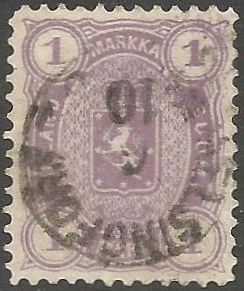 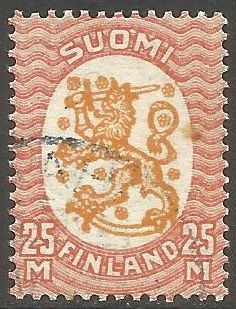 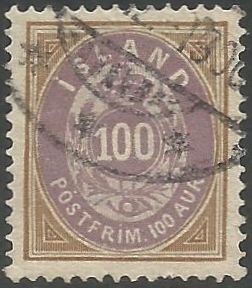 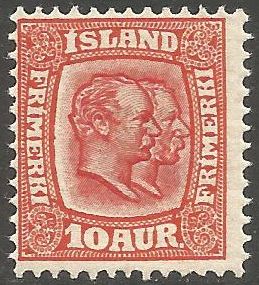 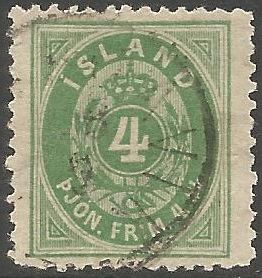 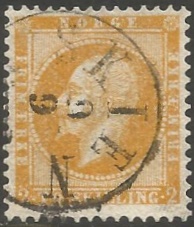 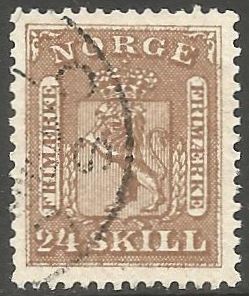 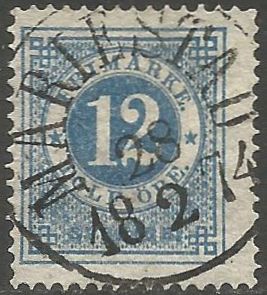 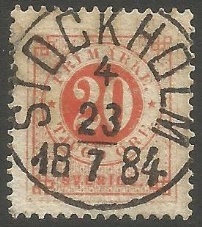 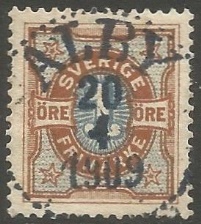 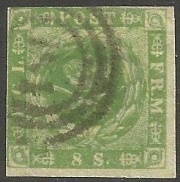 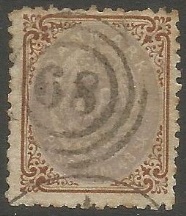 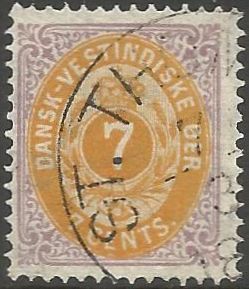 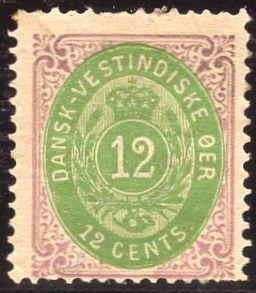 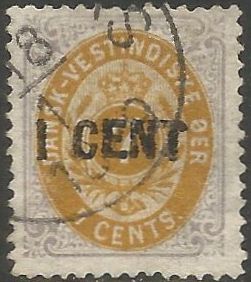 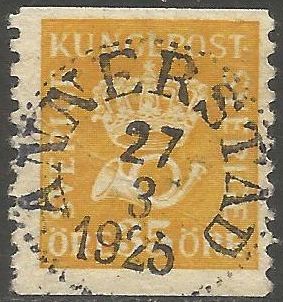 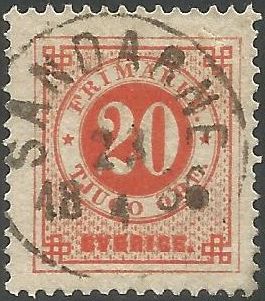 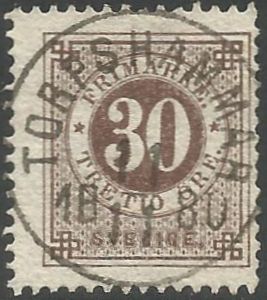 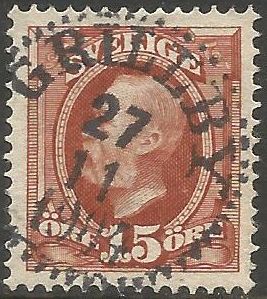 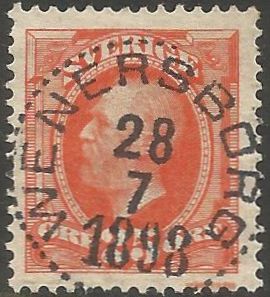 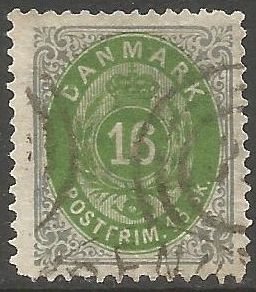 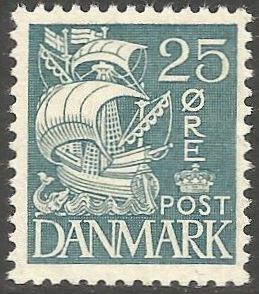 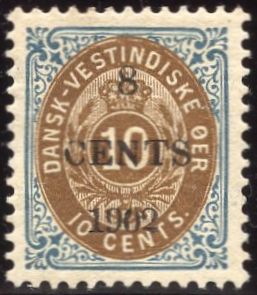 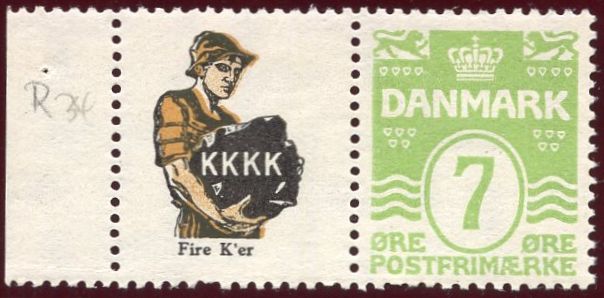 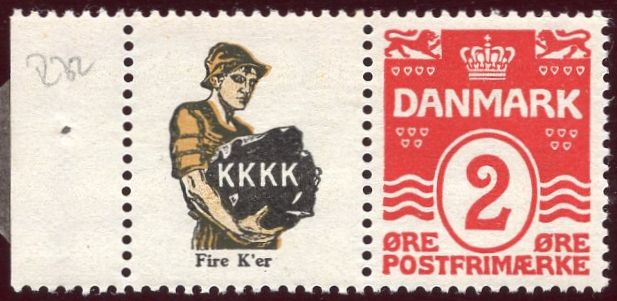 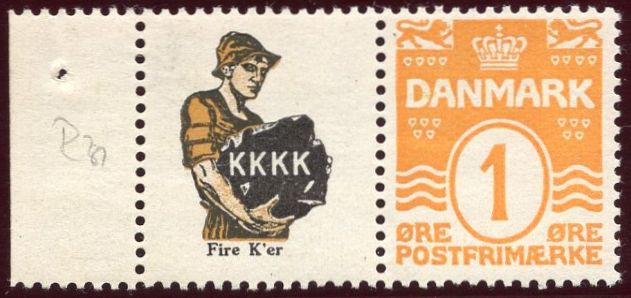 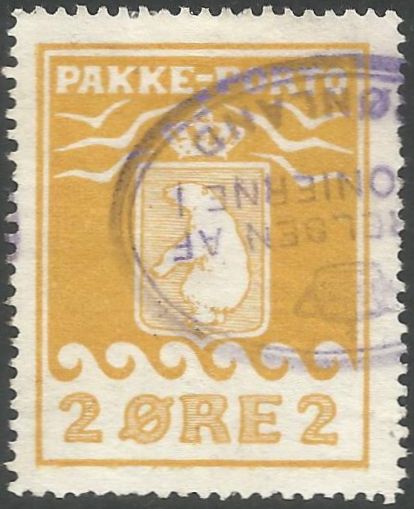 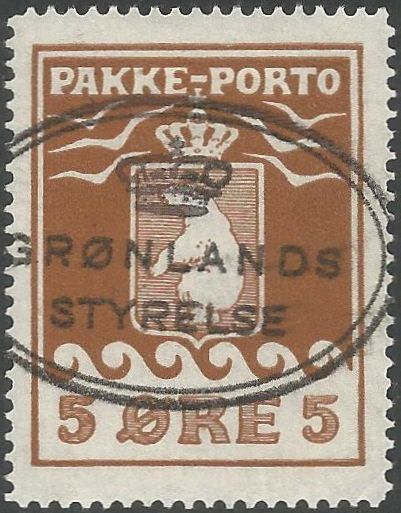 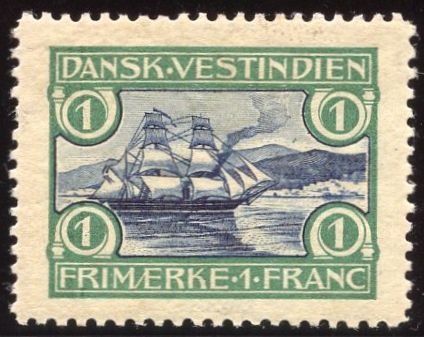 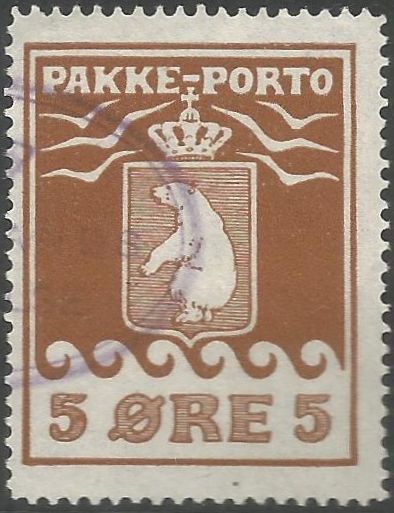 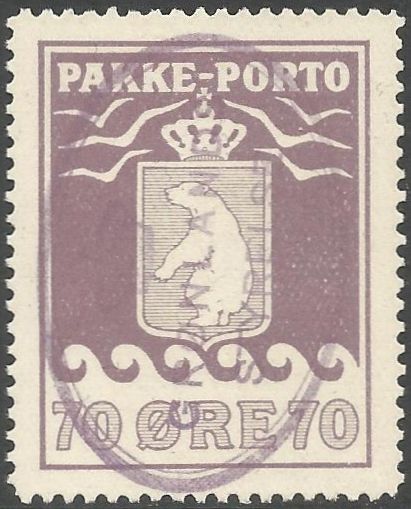 BIEDLIJST VOOR VEILING Nr. 218 (8 Juni 2024)Naam:  ……………………………………………………………………...... Lidnr.:….………………………Adres:……………………….………………………………………………………………….………………….Postcode:  ……………  Plaats:  ………………………………  E-mail: …………….……………………….Uw aankopen met een totaalbedrag van 50,- € of meer zullen aangetekend verzonden worden!!!!Op uw verzoek kan het e.e.a. ook verzekerd en/of met aangegeven waarde verzonden worden.Zie ook het verkorte veilingreglement op de voorgaande pagina.Uw biedingen z.s.m. sturen aan:H.P. BURGMANSPECHTSTRAAT 70, 1021 VW AMSTERDAME-Mail:  henk.burgman3@gmail.comWebsite: www.nfvskandinavie.comVEILINGDATUM 8 JUNI 2024				Schriftelijke biedingen dienen uiterlijk op 1 juni bij de veilingmeester binnen te zijn.Veilingdatum: 8 juni 2024Aanvang ± 14.00NRBODNRBOD